E-Mail „E-Mail“ (engl. “electronic mail”)  bedeutet elektronische Post Vorteile gegenüber „normaler“ Post: Eine E- Mail ist in kürzester Zeit  beim EmpfängerSie ist billiger	Eine E-Mail-Adresse besteht aus vier verschiedenen Teilen:Rudi.Ruessel@gmx.deBenutzername ät-Zeichen Anbieter DeutschlandFolgende E-Mail-Adressen enthalten Fehler: Korrigiere sie und schreibe sie in die richtige Zeile des Mail- Programms ein!a) MSO2020&t-online.de	   	Empfängerb) Rainer Rödig@t-online.de	   	soll eine Kopie erhalten c) Gib an der richtigen Stelle deine E-Mail-Adresse ein!d) Finde einen passenden Betreff:     Du möchtest mir deine Übungsaufgabe zum Korrigieren schicken!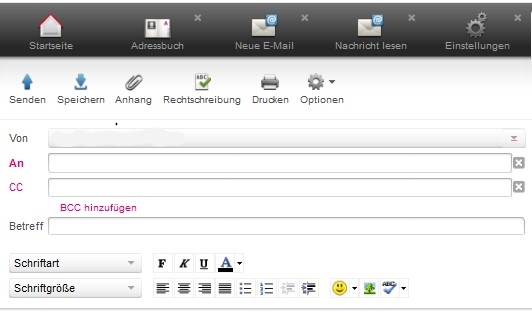 